Dodatek číslo 1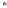 kupní smlouvy číslo SDI 700042 uzavřené podle ustanovení S 2079 a souvisejícího zákona č, 89/2012 Sb. občanský zákoník, ve znění pozdějších předpisů (dále jen NOZ)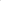 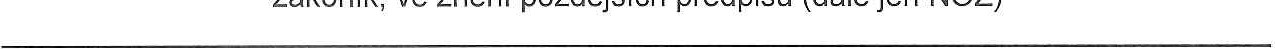 Smluvní strany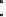 Kupující:	bankovní spojení:	ČNB, pobočka Ústí nad Labem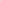 	číslo účtu.	41936411/0710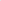 (dále jen jako „kupující” na straně jedné)Prodávající:číslo účtu: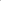 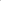 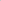 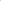 (dále jen jako „prodávající" na straně druhé)uzavírají dodatek č. 1 kupní smlouvy: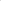 l. Úvodní ustanoveníNa základě dosavadních dobrých výsledků spolupráce obou smluvních stran a vzrostlé potřeby laboratorních zjištění ze strany kupujícího je k jeho návrhu uzavírán tento dodatek číslo 1 smlouvy SD 1700042.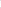 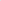 Il. Předmět změny1	Tímto dodatkem se ruší článek Ill, 1 původní smlouvy a nahrazuje novým zněním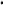 2, Článek III.1 nově zní:Celková kupní cena za předmět plnění dle článku l. této smlouvy je stanovena dohodou smluvních stran v souladu se zákonem 526/1990 Sb. ve znění pozdějších předpisů a nebude vyšší za celou dobu její platnosti (36 měsíců) než:	Cena celkem bez DPH	150 OOO,-Kč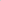 (slovy: jednostopadesáttisíc korun českých)	DPH	31 500,- Kč	Cena celkem včetně DPH	181 500,- KčStránka I z 2Dodatek je sepsán ve 2 vyhotoveních, z nichž každá strana obdrží jedno vyhotovení s platností originálu.Platnost a účinnost tohoto dodatku je sjednána dnem podpisu druhou ze smluvních stran.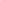 Ostatní ustanovení smlouvy nejsou změněna.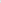 6 Účastníci shodně a výslovně prohlašují, že došlo k dohodě o celém obsahu tohoto dodatku smlouvy, že si jej přečetli, jeho obsahu porozuměli a tento byl sepsán na základě jejich pravé, vážné a svobodné vůle, nikoli za nápadně nevýhodných podmínek, na důkaz čehož připojují vlastnoruční podpisy oprávněných zástupců.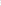 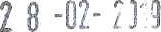 2019	 P24X&	dne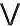 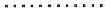 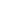 V Ustí nad Labem dne 25. 	Kupující:	Prodávající: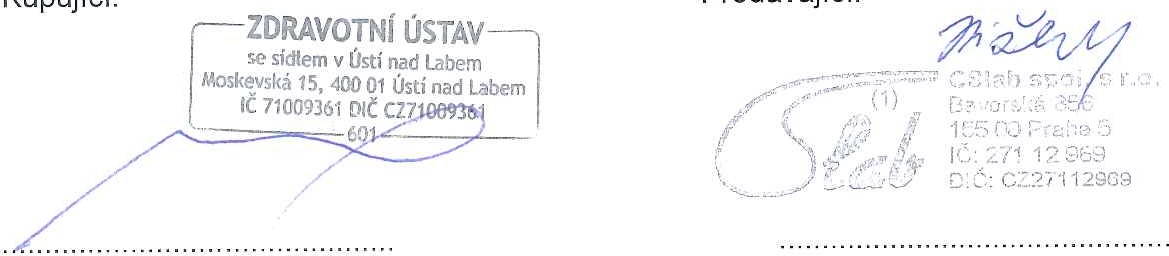 Stránka 2 z 2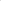 název:Zdravotní ústav se sídlem v Ústí nad Labemsídlo:Moskevská 1531/15, 400 01 Ústí nad Labemjednající 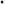 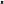 Ing. Pavel Bernáth, ředitel 71009361DIČ.CZ7109361název:CSIab spol. s r.o.sídlo:Bavorská 856/14, 155 00 Prahastatutární zástupce:Ing. Alena Nižnanská 27112969DIČ:CZ27112969bankovní spojení:	2800677393/2010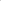 Ing. Pavel BernáthIng. Alena Nižnanskářediteljednatel